Местная религиозная организация православный Приход храма Богоявления Господня г.ВолгоградаВолгоградской Епархии Русской Православной Церкви(Московский Патриархат)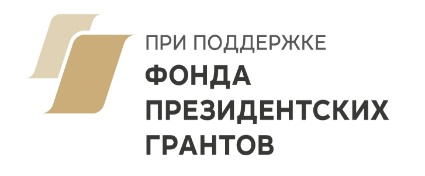 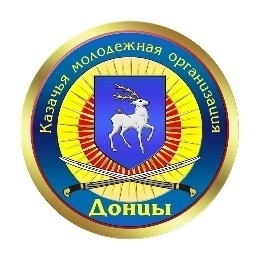 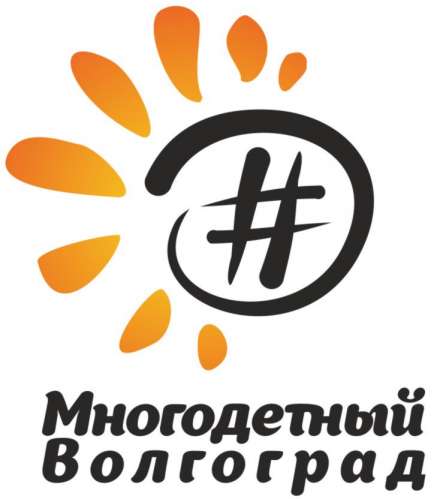 
ИНФОРМАЦИОННОЕ ПИСЬМО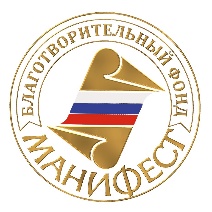 Совместно с образовательными учреждениями нашего города с 1 июля 2021 года начинается реализация социально-значимого проекта «Миргород. Стирая границы».Проект «Миргород. Стирая границы» молодежного театра духовно-нравственного сюжета "Миргород" в 2021 году стал победителем конкурса на предоставление грантов Президента РФ в направлении: поддержка детских и молодежных сообществ, занимающихся культурно - просветительской деятельностью (заявка № 21-2-016826).Целью гранта является сотрудничество с образовательными учреждениями. В проекте участвуют 4 школы г.Волгограда: МОУ СШ № 55, № 103, № 106 и № 111. В новом проекте мы проведем «Встречи актёров и зрителей за школьным круглым столом», что будет полезно для всех участников. Апогеем такого общения станет дискуссионная молодёжная площадка «Остаться Человеком» с участием представителей всех школ. Поводом для таких встреч станут тематические спектакли театра «Миргород»: «Сталинград. Остаться человеком» и спектакль «Александр Невский. Противостояние», приуроченный к празднованию в России 800-летия со дня рождения Александра Невского, премьерный показ которого планируется в середине сентября 2021 года. Театр «Миргород» в рамках президентского гранта идёт в новый опыт сотрудничества с Волгоградской областной общественной молодежной организацией незрячих инвалидов "Пламя" и направляет своё внимание на формирование доступной культурной среды для слабовидящих зрителей, на содействие их социальной адаптации. Стирая границы театр «Миргород» идёт в  новый опыт сотрудничества и с военнослужащими. Армейские традиции и ценности требуют не только исторической памяти, но и осознания нравственных идеалов новыми поколениями. Этот этап в жизни молодых людей считается временем взросления, возмужания, началом настоящей взрослой мужской самостоятельности и поэтому именно сейчас важно совместить патриотическое и духовно-нравственное воспитание.Реализация проекта «Миргород. Стирая границы» с 1 июля 2021 года по 31 января 2022 года.Рассчитываем на плодотворное сотрудничество!!!Партнерами проекта являются:             ВРМКОО "Донцы"                                                                  ВРОО «Многодетный Волгоград»                                                                  Благотворительный фонд "Манифест"